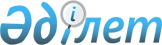 "Әлеуметтік көмек көрсетудің, оның мөлшерлерін белгілеудің және мұқтаж азаматтардың жекелеген санаттарының тізбесін айқындаудың қағидаларын бекіту туралы" Глубокое аудандық мәслихатының 2014 жылғы 21 сәуірдегі № 26/5-V шешіміне өзгерістер енгізу туралы
					
			Күшін жойған
			
			
		
					Шығыс Қазақстан облысы Глубокое аудандық мәслихатының 2016 жылғы 5 шілдедегі № 3/8-VI шешімі. Шығыс Қазақстан облысының Әділет департаментінде 2016 жылғы 26 шілдеде № 4613 болып тіркелді. Күші жойылды - Шығыс Қазақстан облысы Глубокое аудандық мәслихатының 2019 жылғы 18 қыркүйектегі № 34/8-VI шешімімен.
      Ескерту. Күші жойылды - Шығыс Қазақстан облысы Глубокое аудандық мәслихатының 18.09.2019 № 34/8-VI шешімімен (алғашқы ресми жарияланған күнінен кейін күнтізбелік он күн өткен соң қолданысқа енгізіледі).

      ЗҚАИ-ның ескертпесі.

      Құжаттың мәтінінде түпнұсқаның пунктуациясы мен орфографиясы сақталған.

      "Қазақстан Республикасындағы жергілікті мемлекеттік басқару және өзін-өзі басқару туралы" 2001 жылғы 23 қаңтардағы Қазақстан Республикасы Заңының 6-бабының 2-3-тармағына, Қазақстан Республикасы Үкіметінің "Әлеуметтік көмек көрсетудің, оның мөлшерлерін белгілеудің және мұқтаж азаматтардың жекелеген санаттарының тізбесін айқындаудың Қағидаларын бекіту туралы" 2013 жылғы 21 мамырдағы № 504 қаулысына сәйкес, Глубокое аудандық мәслихаты ШЕШТІ:

      1. Глубокое аудандық мәслихатының "Әлеуметтік көмек көрсетудің, оның мөлшерлерін белгілеудің және мұқтаж азаматтардың жекелеген санаттарының тізбесін айқындаудың Қағидаларын бекіту туралы" 2014 жылғы 19 наурыздағы 26/5-V шешіміне (нормативтік құқықтық актілерді мемлекеттік тіркеу Тізілімінде № 3337 болып тіркелген, 2014 жылғы 23 мамырдағы "Ақ бұлақ", "Огни Прииртышья" газеттерінде жарияланған) келесі өзгерістер енгізілсін:

      Әлеуметтік көмек көрсетудің, оның мөлшерлерін белгілеудің және мұқтаж азаматтардың жекелеген санаттарының тізбесін айқындаудың Қағидаларында:

      1 - тармақ 8) - тармақша жаңа редакцияда жазылсын:

      "өкілетті ұйым - Зейнетақы төлеу жөніндегі Мемлекеттік орталық" департаментінің Глубокое аудандық бөлімі - "Шығыс Қазақстан облысы бойынша "Азаматтар үшін үкімет" мемлекеттік корпорациясы" коммерциялық емес акционерлік қоғам филиалы";";

      21 - тармақ алып тасталсын. 

      2. Осы шешім оның алғашқы ресми жарияланған күнінен кейін күнтізбелік он күн өткен соң қолданысқа енгізіледі. 
					© 2012. Қазақстан Республикасы Әділет министрлігінің «Қазақстан Республикасының Заңнама және құқықтық ақпарат институты» ШЖҚ РМК
				
      Сессия төрағасы

Д. Қадырбаев

      Глубокое аудандық

      мәслихатының хатшысы

А. Баймульдинов
